REALIZIRANE AKTIVNOSTI U ŠKOLSKOJ KNJIŽNICI ŠK.GOD. 2011./2012.kolovoz Postavljanje izložbe starih poštanskih marakaIzložba u školskoj knjižnici bila je namijenjena svim učenicima škole.Njome se obilježavaju tri važna datuma: Dan hrvatske pošte, Svjetski poštanski dan i Dan poštanske marke. Izložba je postavljena i  kao dobrodošlica prvašićima. Stare poštanske marke školskoj knjižnici  je ustupila učiteljica Aleksandra Srebačić, a one su dio bogate privatne filatelističke zbirke gospodina Nenada Srebačića.Učenici su izložbu mogli pogledati do kraja studenoga. rujan Izložbu poštanskih maraka razgledali su svi učenici razredne nastave, a knjižničarka je tom prilikom održala svakom razredu jednosatno predavanje o važnim datumima koje obilježavamo, vrstama i izgledu poštanskih maraka te o raznim zanimljivostima iz tog područja.Uz izložbu, učenicima prvih i drugih razreda u školskoj knjižnici organiziran je i susret sa poštarom .Zanimljivo druženje sa poštarom potrajalo bi puno dulje samo da nismo bili ograničeni vremenom. Međunarodni simpozij o dabru u Ivaniću Gradu (17.-20.rujna)Naš grad bio je domaćin Međunarodnog simpozija o dabru, zato se i u našoj školi tijekom cijelog tjedna razgovaralo, crtalo, slušalo, ali i pjevalo o dabru. Učiteljica Aleksandra Srebačić napisala je i uglazbila  Himnu o dabru. Učiteljice Aleksandra i Lidija Halužan uvježbale su pjesmu s učenicima našega zbora  u  rekordno kratkom vremenu.  Učenici su himnu pjevali na svečanom otvorenju znanstvenog simpozija, što je iznimna čast za našu školu jer smo uz  male  vrtićance u kostimima dabrića, bili jedini predstavnici škola s našeg područja. Likovna radionica: Slikovnicu o dabruUčiteljica Aleksandra je uz pomoć knjižničarke održala  likovnu radionicu izrade slikovnice o dabru u akvarel tehnici. Radionica je trajala tri školska sata, a sudjelovalo je 12 učenika od 1.-4. r. Od izvanrednih učeničkih  likovnih radova kasnije će nastati slikovnica.  Evropski tjedan kretanja (21. rujna)Vožnja biciklističkim stazama IvanićaUčenici Prometne grupe, učiteljice Kristina i  Petra te ravnateljica  i knjižničarka proveli su sat vremena u veseloj i poučnoj vožnji biciklima biciklističkim stazama našega grada.listopad Poštar u knjižnici i izložba poštanskih marakaNaš gost poštar družio se s učenicima 2.a i 2.b razreda treći sat, a četvrti sat bio je rezerviran za prvi posjet prvašića školskoj knjižnici. Izložba marki postavljena je njima u čast, kao dobrodošlica.  Učenici su razgovarali s poštarom o njegovom poslu, opisivali opremu i odjeću, pogledali izložbu marki u knjižnici, a dobili su i pismo iz Indije, koje će kasnije u razredu pročitati. Vjeronauk u knjižnici-učenici 1.b razreda s učiteljicom Suzanom gledali su film u knjižnici:Biblija za najmlađe Bučijada 2013. u Ivanić-Gradu-20./21.listopadaUčenici i učitelji naše škole i ovoga puta sudjelovali su na Bučijadi.Ova, već tradicionalna manifestacija u gradu, okuplja svake godine sve veći broj sudionika i posjetitelja. Dani zahvalnosti za plodove zemlje (22. listopada)Program za učenike razredne, a potom i predmetne nastave održavao se u atriju škole. Vjeroučiteljica Elen, učiteljice nižih razreda i knjižničarka pobrinule su se za uređenje škole i odabir sadržaja za program.Promocija knjige V. Valjka „Bešte, ljudi-ide auto“ (25. listopada)Zaljubljenik u stare automobile i diplomirani prof. filozofije i religijske kulture Valentino Valjak napisao je knjigu o povijesti automobilizma u Hrvatskoj, u razdoblju od 1898.-1945. Ovo je prva takva knjiga na ovom području i sadrži mnoštvo starih fotografija i svjedočenja o povijesti automobilizma, ali i povijesti općenito.Promocija knjige uz projekciju starih fotografija i dokumenata organizirana je za učenike oba četvrta razreda. Ovo zanimljivo i dinamično predavanje autor je upotpunio izložbom starih kaširanih fotografija i razgledavanjem starog „spačeka“. U jednom nastavnom satu učenici su imali priliku vidjeti i čuti zanimljive i vrijedne podatke i fotografije prezentirane na razne načine, kroz sliku, predavanje, prezentaciju i kroz neposredni kontakt. Razgledavanje unutrašnjosti starog automobila i paljenje auta na stari način izazvalo je oduševljenje kod svih učenika.  Učenici knjigu mogu koristiti i kasnije, jer je ona sada dio naše referentne zbirke. Od autora do čitatelja-prezentacija za učenike 3. a  razredaPrezentacija o dugom putu nastanka knjige, svim sudionicima njenog nastanka i na kraju, najvažnijim karikama u tom lancu –čitateljima, prikazana je učenicima 3. b razreda. studeniLikovna Decopuage radionica u Gradskoj knjižnici (9. 11)Za učenike sedmih razreda održana je likovna Decoupage radionica. Učenici su izrađivali ukrasne kutije za nakit. U pratnji učenicima bila je učiteljica likovnog Marija Knežević. Književni susret sa Sanjom Pilić u Gradskoj knjižnici (12.11.)Učenici oba peta razreda s učiteljicama Melitom, Blaženkom, Ivanom i knjižničarkom sudjelovali su na druženju sa Sanjom Pilić,književnicom za djecu. Učenici su Sanjina djela upoznali još u nižim razredima, a sada su imali priliku saznati više o njihovom  nastanku i o sličicama iz Sanjinog života. Prvašići u školskoj knjižniciUpoznavanje sa školskom knjižnicom i pravilima ponašanja u njoj uvijek je uzbudljivo za učenike, ali i za knjižničarku.Na početku svake školske godine knjižničarka izrađuje članske iskaznice i graničnike za sve prvašiće. Članska iskaznica ima izuzetnu snagu i učenici se prema njoj odnose s poštovanjem. To je prvi dokument kojega su dobili i moraju ga čuvati.  Svaki učenik ponosni je vlasnik nove iskaznice. Učenici 1. a i 1. b razreda radosno su napustili knjižnicu sa skromnim poklonima. Mali knjižničari na Interliberu (15.11.)Dugo očekivani, obećani izlet u Zagreb, učenici su s nestrpljenjem očekivali. Svi su bili uzbuđeni, a veselu družinu u kojoj su bili Dubravko, Katja, Leo, Petra, Valentina Tena, Velena i Viktor nije bilo jednostavno „loviti“ po sajmu. Toliko knjiga i književnika na jednom mjestu većina učenika nikada nije vidjela.  Učiteljica Ljiljana i knjižničarka imale su pune ruke posla objašnjavajući i odgovarajući neprekidno na pitanja koja nisu presušila ni pred večer, u vlaku, na povratku u Ivanić.Baš sve što se toga dana nudilo na sajmu učenici su pogledali, dodirnuli, kupili  i dobili knjige za obiteljske biblioteke, a na kraju, kako je i red, završili smo na hamburgerima i ostalim slasticama. Kada je u pitanju slatko i omiljeni hamburgeri, i vlakovi se mogu propustiti.Iako se činilo da smo samo uživali, prevarili biste se, jako puno novih stvari smo vidjeli i naučili, bilo je to posve novo, obrazovno i odgojno iskustvo. Dan sjećanja na Vukovar (18. 11.)Kako nikada ne bismo zaboravili sva razaranja  i žrtve Vukovara,  i ove godine  u atriju naše škole bila je postavljena izložba ratnih fotografija razrušenog Vukovara. Učenici su imali priliku vidjeti i projekciju filma o stradanjima u Vukovaru, ali i izložbu knjiga iz naše školske knjižnice s tematikom domovinskog rata.Dostojanstveno i tiho, uz zapaljene svijeće i pokoji cvjetak poručujemo: Nikada Vas nećemo zaboraviti!Međunarodni susreti lektirnih pisaca u Pučkom otvorenom učilištu (19./20. 11)Ove godine uz poznata i nagrađivana imena iz područja hrvatske dječje književnosti, naši učenici imali su priliku upoznati i gošću iz Slovenije, gđu Dragicu Haramiju, doktoricu znanosti i redovitu profesoricu na odsjeku dječje književnosti na Filozofskom fakultetu  u Mariboru. Uz gđu  Haramiju gosti ovogodišnjih susreta bili su: Silvija Šesto, Božidar Prosenjak, Hrvoje Kovačević, M. Mlinarec i Jadranko Bitenc, kao domaćin i organizator.Na dvodnevnim susretima bili su učenici 8.-ih razreda naše škole u pratnji knjižničarke i učiteljice Mostarkić. Zanimljive sadržaje tijekom dva dana koji su uključivali radionicu kreativnog pisanja, okrugli stol za djecu i odrasle i književni susret u školi bio je pravo nadahnuće svima nama, a učenicima posebna čast jer su baš oni odabrani za ove susrete.  Kasnije je najbolje literarne radove stručni književni sud nagradio vrijednim nagradama.prosinacProdajna izložba knjiga ŠK u školskoj knjižniciTijekom prosinca učenici i djelatnici naše škole imali su priliku upoznati se sa bogatim nakladničkim opusom izdavačke kuće ŠK. Izložbu knjiga postavila je knjižničarka, s ciljem popularizacije dječje knjige u osnovnoj školi. Izložba u knjižnici novi je način predstavljanja i popularizacije knjiga, učenici upoznaju razne autore, proces nastanka knjiga i slikovnica i osnove izdavačke djelatnosti.Posjet i upoznavanje s radom i fondom Gradske knjižniceUčenici trećih razreda naše škole posjetili su Gradsku knjižnicu i upoznali se s njenim radom i fondom. Promocija knjige naše učiteljice Martine Janeš u školskoj knjižnici (13.12.)Naša učiteljica Martina suautor je „Zagrebačke županije“, zavičajnog priručnika za učenike 3. razreda. Uvijek se radujemo uspjehu naših učenika i učitelja, a posebno smo ponosni kada netko iz naše škole objavi knjigu ili postigne dobar rezultat izvan granica naše škole. Svako predstavljanje knjige, bez obzira na njen sadržaj, pravi je doživljaj za naše učenike.  Oni nerijetko autore knjiga zamišljaju kao neka nadnaravna bića koja su unaprijed predodređena za pisanje knjiga. Teško je zamisliti da netko, vama jako blizak, piše knjige i da je u tome jako dobar. Hoće li knjiga učiteljice Martine potaknuti nekoga da se i sam u budućnosti okuša u pisanju, teško je reći, ali ovakvi trenuci druženja učenika s poznatim autorom svakako su višestruko korisni i poticajni. Poticanje čitanja i čitalačka pismenost spadaju među najvažnije zadaće školske knjižnice. Na žalost, danas se knjiga rijetko rado uzima u ruke, možda će ovakva vesela druženja pomoći da se takvo stanje promijeni. Knjižničarka je u školskoj knjižnici održala tri nastavna sata predstavljanja naše autorice, učiteljice Martine i njene knjige. Čestitamo učiteljice!Dodjela nagrada za najbolje  literarne uratke s Međunarodnog susreta lektirnih pisaca u Pučkom otvorenom učilištu(13.12.)Među nagrađenim učenicima iz nekoliko osnovnih škola koji su sudjelovali na radionici kreativnog pisanja bila je i Vladimira Široki, učenica 8.a razreda naše škole. Vladimira je osvojila izvrsno 2. mjesto i dobila vrijednu nagradu. Čestitamo Vladimira!Božićni sajam u Pučkom otvoreno učilištu(15. 12.)Naša škola sudjelovala je u božićnom programu i sajmu osnovnih škola u Domu kulture. Polusatni program pripremile su učiteljice Martina, Aleksandra, Ivona, Melita, Lidija  H. i knjižničarka,  a za prodaju ukrasnih božićnih predmeta bile su zadužene učiteljice Lidija V., Željka, Marta, Ivona i Biljana. Kad se male ruke slože...(4. a i učiteljica Ema)Učenici 4.a razreda proteklih su mjeseci sakupljali hranu za napuštene i bolesne životinje. Ova humana i vrijedna akcija pomaganja i razvijanja senzibiliteta za sve koji su napušteni, bolesni, nemoćni ili siromašni, dirnula je  srca svih koji su za nju čuli.Međusobnim pomaganjem i poštovanjem svega što nas okružuje, bez obzira je li to čovjek, životinja ili biljka, postajemo kreatori naše bolje, humanije, zdravije i kvalitetnije budućnosti.Učenici su željeli uljepšati blagdanske dane  svojim malim četveronožnim prijateljima, koji su se zbog ljudskog nemara i neznanja našli promrzli i izgladnjeli na ulicama našega grada .Sakupljenu hranu predali su predstavnici Udruge Zlatno doba. Udruga se bavi zaštitom i pomaganjem napuštenim i zlostavljanim životinjama, ali i edukacijom i usvajanjem preventivnih mjera kako do neželjenih situacija ne bi došlo. Osim brige za životinje, Udruga promiče osnovna načela ekologije i zdravog načina prehrane.Iako učenici i učiteljica nisu željeli medijsku buku oko ove akcije, jako je važno poticati i pohvaliti ovakve male humane geste koje bi trebale biti svima nama svakodnevica.Samozatajno i tiho učenici 4. a razreda pomogli su životinjama, za što su dobili i simboličnu zahvalnicu. No, ipak je najveća nagrada svim učenicima zapravo saznanje da su pomažući životinjama pomogli izgraditi sami sebe kako bi postali kvalitetni i odgovorni ljudi.Ovaj razred i njihova učiteljica sigurno su na pravom putu. Božićni program u našoj školi (21.12.)U atriju naše škole zadnji dan prije zimskih praznika održana su dva programa, za niže, a potom i za više razrede. U programu nižih razreda sudjelovali su učenici Malog zbora, Ritmičke i Dramske skupine sa učiteljicama Aleksandrom, Ivonom i Martinom.Program za više razrede pripremile su učiteljice Lidija H., Melita  i Snježana. Za konferanse se pobrinula knjižničarka.2013. godinasiječanjTijekom siječnja postavljanjem plakata i slika, obilježili smo u školskoj knjižnici 70. obljetnicu smrti Nikole Tesle, jednog od najvećih svjetskih znanstvenika i inovatora. veljačaMali knjižničari uredili su vanjski i unutarnji pano školske knjižnice.U veljači obilježavamo Valentinovo i Fašnik, stoga su i panoi bili u tom tonu.  Čarobni poštanski sandučić u kojem učenici viših razreda ostavljaju svoju ljubavnu poštu i ove godine bio je premali za sva pisma. Višim razredima je poštu uručila knjižničarka, a nižima njihove učiteljice.Tijekom veljače knjižničarka je u knjižnici i u atriju postavila novu izložbu slika iz Perua, koja će tamo ostati do kraja školske godine. Kompletnu postavu školi je poklonila gospođa Dražena Mucha u trajno vlasništvo. Dvadesetak stakala sa izuzetno rijetkim i zanimljivim fotografijama pomoći će učenicima u razumijevanju dalekih civilizacija i kultura, a istovremeno će uljepšati i oplemeniti interijer naše škole. ožujakMali knjižničari i knjižničarka postavili su nove uskršnje ukrase na panoe. Zelena čistka (23. 3.)I ove godine naš grad se uključio u nacionalnu kampanju »Zelena čistka« 2013. Na inicijativu i poziv grada, naša škola već drugu godinu zaredom sudjeluje u akciji čišćenja i uređenja okoliša škole.Mali knjižničari i Mali ekolozi, ali i svi ostali zainteresirani učenici, učitelji i roditelji, uređivali su prostor oko škole.Osim čišćenja i uklanjanja otpada, sađenja cvijeća i uređenja cvjetnih otoka oko škole, knjižničarka je organizirala dvije likovne eko radionice, koje su se održavale tijekom proljetnih praznika, a nadopuna su akciji »Zelena čistka «. Likovne eko radionice (26.3.)1.  Likovna  radionica izrade eko stripa –glavni lik: Stjepan Basariček2. Likovna radionica izrade eko kalendara za 2014. godinu/ -učenici 4.a i 4.b razreda.Naš likovni mentor i gost na radionicama bio je Sven Nemet. On je i ranije sudjelovao na radionicama u našoj školi. Pretprošle godine vodio je radionicu izrade grafita, zahvaljujući kojoj je devastirani zid naše sportske dvorane poprimio novi, eko izgled.Učenici se uvijek rado druže sa Svenom, jer je atmosfera vesela i opuštena, a rezultati druženja uvijek su besprijekorni likovni radovi. Sven Nemet bavi se izradom stolnih društvenih igara, strip crtanjem i pisanjem knjiga za djecu. Već dugi niz godina održava u Zagrebu vrlo uspješne radionice društvenih igara. Druženja sa Svenom uvijek su zanimljiva i korisna.Na likovnim radionicama sudjelovali su slijedeći učenici:Karla Povalec, Dorijan Ranogajec i Mirna Švaljug iz 4.a,Mirella Barbarić, Korina Kljajić i Jana Roviščanec iz 4.b,Lucija Rukavina, 5.aEugen Hartman, 5.bVelena Hajdinović, 6.aCarla Mladiček, 6.bKarlo Liška, 7.aAntonela Mišković,8.bUčenici su crtali eko strip s naslovom »Dobro jutro, striček Basariček!«,  za koji su tekst prethodno napisali Mali knjižničari.  Eko kalendar izrađivali su učenici 4.-ih razreda, također uz stručno likovno vodstvo našega Svena Nemeta.Eko kalendar i eko strip sada su u zadnjoj fazi izrade. Nadamo se da ćete uskoro moći uživati u tiskanom izdanju edukativnog-eko stripa i kalendara za 2014. godinu. travanjTijekom travnja u školskoj knjižnici održana su predavanja o prevenciji nasilničkog ponašanja za učenike četvrtih razreda.  Knjižničarka je za učenike pripremila prezentaciju o različitostima koje nas povezuju, a iznenađenje za kraj bila je mala maca s tri noge. Učenici 2.-ih razreda upoznali su se sa raznim vrstama časopisa u školskoj knjižnici. Svaki razred dobio je na poklon nekoliko časopisa za svoje razredne biblioteke. Predstavljanje romana za mlade »Imaš fejs?« u Gradskoj knjižnici (10.travnja)U Pučkom otvorenom učilištu održano je predstavljanje knjige »Imaš fejs?«, autorice Jasminke Tihi-Stepanić  i to za učenike 8.-ih razreda. U pratnji učenicima naše škole bila je učiteljica Snježana Mostarkić.Roman za mlade»Imaš fejs?« prvi je autoričin uradak, a prema istraživanjima trenutno je prvi na top listama najčitanijih naslova u Hrvatskoj . Autorica je i dobitnica ugledne književne nagrade »Mato Lovrak« za svoj prvijenac. AKTIVNOSTI U ŠKOLSKOJ KNJIŽNICIsvibanj/2011.Uređenje panoa u školskoj knjižnici i u predvorju školeDan Europe-Europski tjedan27. svibnja 2011.Prezentacija za prvašićeUčenici oba prva razreda sa učiteljicama pogledali su u knjižnici prezentaciju „Knjige su dobre jer…“,koja govori o važnoj ulozi knjige i čitanja već od najranije dobi.Tom prilikom ponovili smo naučeno; kako se ponašamo u knjižnici, što sve možemo raditi u knjižnici i još puno toga.23. svibnja 2011.Predavanje o sportu u Ivaniću u POU-uGost predavač: Igor MužinaPredavanju prisustvuje dvadesetak učenika sedmih razreda sa ravnateljicom Vlatkom Koletić i učiteljem Viktorom Berlanom.20. svibnja 2011.Gledanje filma u knjižnici „Tko pjeva, zlo ne misli“Učenici sedmih razreda s učiteljicom Melitom u školskoj knjižnici gledali su film Tko pjeva, zlo ne misli.Film je prikazan dva puta, po dva sata, za oba razreda.18. svibnja 2011. Pričamo priču: Djed i repa, Aleksej TolstojUčenici 1.a i 1.b razreda bili su u školskoj knjižnici gdje su slušali prekrasnu, staru priču Djed i repa, o prijateljstvu, zajedništvu i pomaganju. Velike aplikacije ove priče poslužile su kao dodatni motiv učenicima za slušanje i doživljaj Djeda i repe. Nakon slušanja i razgovora o priči, učenici su podijeljeni u dvije grupe, ispunjavaju listiće i dobivamo pobjednika. Pobjednička ekipa dobiva slatku nagradu, uz napomenu da je važno sve dijeliti, pa tako i nagradu.Svi smo uživali u jednosatnom druženju. 19. travnja 2011.Kazališna predstava Bonton ili Kako pristojno provesti dan prema ideji Kristijana Ugrine izvedena je u našoj školi tri puta, i to dvije predstave za učenike nižih razreda OŠ Đ. Deželića i jedna za učenike nižih razreda naše škole.Naša škola organizirala je i preostale dvije predstave u  Dječjem vrtiću Centar i Žeravinec, koje su također održane istog dana. Popularnog Kikija vole sva djeca, vrtićka, ali i školska, a učenja o lijepom ponašanju nikada nije dosta. Ali ova predstava nudi puno više od bontona, potiče djecu na usvajanje osnovnih higijenskih navika, na razvijanje senzibiliteta prema osobama s posebnim potrebama, upoznaje djecu sa osnovama komuniciranja pomoću računala i još puno toga.  18.-21. travnja 2011.Likovna radionica izrade grafita U našoj školi održana je likovna radionica izrade grafita, namijenjena starijim učenicima osnovne škole.
Tom prilikom učenici su oslikavali zid sportske dvorane, dugačak 40 i visok 2,50m, koji je proteklih godina preživio nekoliko vandalskih ispada šaranja, pisanja poruka i simbola, ne baš  lijepog sadržaja.
Radionica je trajala nekoliko dana, točnije od 18.-21. travnja. Na radionicu su bili pozvani učenici svih osnovnih škola s našega područja. Pored učenika naše škole, na radionicu su došle i četiri učenice iz OŠ Đure Deželića. Radionicu je vodio Sven Nemet, likovni umjetnik iz Zagreba. Dobitnik je brojnih nagrada za strip i slikarstvo, a bavi se i ilustracijom knjiga, izradom stolnih igara za djecu, vodi radionice stripa i likovne radionice za djecu.Cilj radionice  bio je pružiti učenicima praktične i teoretske osnove izražavanja putem urbane likovnosti i razvijanje kreativnog potencijala kod djece, kako bi se „odmaknuli“ od besmislenog šaranja po zidovima, zgradama ili po tuđim grafitima. Uz višednevno druženje, učenici su puno naučili, a  rad na otvorenom bio je pravo iznenađenje za njih. Sven je s učenicima ostvario izvanredan kontakt i svojom osobnošću motivirao ih za rad i izražavanje kreativnosti.Sudionici radionice:OŠ Đure DeželićaPaula KolakovićEnia RadanovićLucija BarišecRužica RašoOŠ Stjepana BasaričekaSara OreškiMateja PaulićAna MarkovinovićPaula HodkoAnamarija ŠafrankoMatej VukovićBožidar MarjanovićMatej DuvnjakMatija MandićLeon OštrićČestitamo svim sudionicima radionice i zahvaljujemo što su svojim prekrasnim grafitima uljepšali našu dvoranu i ovo proljeće učinili još ljepšim. 15. travnja 2011.SVEČANOST DODJELE NAGRADA SUDIONICIMA DISPLAY KAMPANJE U IVANIĆ-GRADUNaša škola bila je domaćin dodjele nagrada sudionicima Display kampanje koju je organizirao grad Ivanić-Grad. Grad Ivanić-Grad, kao član Energy Cities, od 2008. godine provodi Display Campaign na način da prati potrošnju energije u javnim zgradama. U okviru Display-a, početkom 2010. godine organizirano je Display natjecanje između dječjih vrtića, osnovnih škola, srednje škole i učeničkog doma. U navedene prostore postavljeni su posteri koji donose informaciju o potrošnji energenata u proteklom razdoblju, dakle za 2009. godinu, s preporukama za štednju energije i u narednom periodu, u 2010. godini. Obzirom da su svi natjecatelji postigli izvrsne rezultate za proteklu, 2010. godinu, tj. svi su postigli uštede, svi su zaslužili i dobili vrijedne nagrade, foto aparate , ali i postere koji će ih i u narednoj godini podsjećati da štede i dalje. Učenici i učitelji naše škole pripremili su kratki ekološki program. Zbor sa učiteljicom Lidijom Halužan, te naši solisti, Ana Marija Šafranko i Silvio Štruklec oduševili su naše goste. Učiteljica Martina Janeš i njezini glumci baš svima su izmamili osmijeh na lica. Sjajna glumačka budućnost i kazališne daske velikih svjetskih kazališta čekaju naše male zvjezdice iz 1. razreda. Posebno pohvaljujemo našu Eni Kurešić koja je uspješno odradila veliki posao. Samostalno je održala prezentaciju o vodi i zajedno sa Silvijom vodila kratki program. Eni je vrijedno danima u knjižnici pripremala svoje izlaganje, što uopće nije bilo lako. Bravo za Eni! Bravo za sve učesnike programa!Gradonačelnik je čestitao nagrađenima i rekao je da djeca našega grada mogu biti  uzori svojim roditeljima kada je riječ o štednji energenata. 5. travnja 2011.Književni susret u Gradskoj knjižnici za učenike 5.-tih razreda. Gost: Miro GavranKnjiževnom susretu prisustvovao je cijeli 5.a razred sa pedagoginjom Tanjom.4. travnja 2011.Posjet gradskoj knjižnici- učenici oba treća razreda s učiteljicama Višnjom i Lidijom posjetili su gradsku knjižnicu i tom prilikom upoznali se s radom i fondom gradske knjižnice.25. ožujka do kraja školske godineDo kraja školske godine u knjižnici će se održati 16 predavanja o glazbenim instrumentima za sve razrede naše škole, s naglaskom na važnost, ulogu i ciljeve izložbi općenito.1. travnja 2011.Vrtićanci u školskoj knjižnici:Izložbu glazbenih instrumenata u našoj knjižnici posjetilo je oko 80-tero djece  podijeljeno u tri grupe, srednje i starije vrtićke dobi, zajedno sa svojim teticama. Za sve tri grupe održana su predavanja. Najmlađima je ovo bio prvi susret sa školom, a neki će kroz par mjeseci zamijeniti vrtićke klupe školskima. Maleni gosti bili su jako pažljivi i strpljivi, a njihovim posjetama uvijek se najviše veselimo. Vrtićanci, dođite nam opet!!25. ožujka 2011.Tema svih radionica koje su održane u našoj školi, uz Otvoreni dan, bila je Glazba od A-Ž. U školskoj knjižnici održana je radionica pod nazivom Izložba glazbenih instrumenata iz cijeloga svijeta. Voditeljica radionice: knjižničarka Vesna SeletkovićRadionica se sastojala od tri dijela:1.Prikupljanje instrumenata, pronalaženje osnovnih informacija o instrumentu i o zemlji iz koje dolazi, te pisanje kratkih  prikaza za potrebe izlaganja informacija o pojedinom instrumentu.OPIS RADA:Učenici  su s knjižničarkom tijekom ožujka održali nekoliko radnih sastanaka na kojima su podijeljena zaduženja i objašnjeni ciljevi radionice, a potom su samostalno pronalazili informacije o pojedinom instrumentu, i to na Internetu, u enciklopedijama, priručnicima, leksikonima. Pronađene informacije su zapisivali, pri čemu su morali razlučiti što je važno, a što nevažno. Učenici su prikupljali i stare kataloge raznih izložaba kako bi vidjeli njihov oblik i formu, saznali koje podatke mora sadržavati, te su samostalno izrađivali prijedloge kataloga i pozivnice naše izložbe.                                                                                                                                          2.Radionica u knjižnici (25. ožujka): fizičko izlaganje instrumenata u izložbeni prostor, na zid knjižnice uz istovremeno učeničko izlaganje informacija o instrumentima.OPIS RADA:Učenici pomažu kod postavljanja instrumenata na zid, a istovremeno svaki učenik kratko izlaže informacije o instrumentu o kojemu je pronašao podatke, kako bi se ostali učenici upoznali sa svakim instrumentom. Nakon toga printaju se katalozi i pozivnice za izložbu. I na kraju slijedi otvaranje izložbe uz simbolični domjenak3.Izložba je otvorena do kraja školske godinei predviđeno je da ju posjete svi učenici i učitelji. Sva razredna odjeljenja naše škole i razrednici dobivaju pozivnice za posjet izložbi.Ciljevi radionice:poučavanje učenika za samostalnu uporabu različitih izvora informacija i znanja (klasični izvori: knjige, časopisi, brošure, enciklopedije te izvori na internetskim stranicama i ostalo…)poticanje učenika na čitanje s razumijevanjemupoznavanje učenika s važnom ulogom izložbe u odgojno-obrazovnom procesu-  prikazivanje i prezentiranje raznih izložaka, načini izlaganja, vrste izložakaupoznavanjem izloženih glazbenih instrumenata učenici dobivanju mnoštvo informacija o njima, ali i o zemljama iz kojih dolaze: izložba kao sredstvo prikupljanja informacijausvajanje osnovnih vještina učenja i poučavanja kao preduvjeta za informacijsko opismenjavanje: samostalno učenje, rad u grupi, vještine planiranja, nalaženja, sakupljanja, odabira, organizacije i obrade informacija komuniciranje, razumijevanje i procjenjivanje, informacijska pismenost kao ključ cjeloživotnog učenja razvijati toleranciju i međusobno uvažavanje među učenicima, bez obzira na razlike; nacionalne, fizičke, materijalne…7. ožujka 2011.Književni susret u Gradskoj knjižnici POU-a, gošća-književnica Sanja Smolec. Autorica je predstavila svoju knjigu „Halo, Zemlja zove Snježanu“, namijenjenu učenicima 7.-og razreda.Na susretu je bilo 15 odabranih učenika 7.-ih razreda naše škole, zajedno sa knjižničarkom.28. veljače 2011.Lutkarska predstava Jadranke Čunčić Bandov za učenike nižih razreda prikazana je u predvorju naše škole.Naša Jadranka i ovoga puta očarala je naše učenike. Svi su uživali i sudjelovali. Nakon predstave održana je lutkarska radionica za 20 zainteresiranih učenika nižih razreda.Vidjeli su razne, neobične lutke i saznali kako nastaju i od čega se mogu izrađivati.veljača/2011.Prvašići u školskoj knjižniciUčenici prvih razreda posjetili su školsku knjižnicu, upoznali se sa prostorom, fondom knjižnice te pravilima.Učenici su dobili nove članske iskaznice koje će sami čuvati i po potrebi ih nositi sa sobom u knjižnicu. Sa prvašićima je uvijek veselo i zanimljivo, tako je bilo i sada.Siječanj/2011.ZAVRŠENO PREUREĐENJE ŠKOLSKE KNJIŽNICE!25. ožujka 2011.Tema svih radionica koje su održane u našoj školi, uz Otvoreni dan, bila je Glazba od A-Ž. U školskoj knjižnici održana je radionica pod nazivom Izložba glazbenih instrumenata iz cijeloga svijeta. Voditeljica radionice: knjižničarka Vesna SeletkovićRadionica se sastojala od tri dijela:1.Prikupljanje instrumenata, pronalaženje osnovnih informacija o instrumentu i o zemlji iz koje dolazi, te pisanje kratkih  prikaza za potrebe izlaganja informacija o pojedinom instrumentu.OPIS RADA:Učenici  su s knjižničarkom tijekom ožujka održali nekoliko radnih sastanaka na kojima su podijeljena zaduženja i objašnjeni ciljevi radionice, a potom su samostalno pronalazili informacije o pojedinom instrumentu, i to na Internetu, u enciklopedijama, priručnicima, leksikonima. Pronađene informacije su zapisivali, pri čemu su morali razlučiti što je važno, a što nevažno. Učenici su prikupljali i stare kataloge raznih izložaba kako bi vidjeli njihov oblik i formu, saznali koje podatke mora sadržavati, te su samostalno izrađivali prijedloge kataloga i pozivnice naše izložbe.                                                                                                                                          2.Radionica u knjižnici (25. ožujka): fizičko izlaganje instrumenata u izložbeni prostor, na zid knjižnice uz istovremeno učeničko izlaganje informacija o instrumentima.OPIS RADA:Učenici pomažu kod postavljanja instrumenata na zid, a istovremeno svaki učenik kratko izlaže informacije o instrumentu o kojemu je pronašao podatke, kako bi se ostali učenici upoznali sa svakim instrumentom. Nakon toga printaju se katalozi i pozivnice za izložbu. I na kraju slijedi otvaranje izložbe uz simbolični domjenak7. ožujka 2011.Književni susret u Gradskoj knjižnici POU-a, gošća-književnica Sanja Smolec. Autorica je predstavila svoju knjigu „Halo, Zemlja zove Snježanu“, namijenjenu učenicima 7.-og razreda.Na susretu je bilo 15 odabranih učenika 7.-ih razreda naše škole, zajedno sa knjižničarkom.28. veljače 2011.Lutkarska predstava Jadranke Čunčić Bandov za učenike nižih razreda prikazana je u predvorju naše škole.Naša Jadranka i ovoga puta očarala je naše učenike. Svi su uživali i sudjelovali. Nakon predstave održana je lutkarska radionica za 20 zainteresiranih učenika nižih razreda.Vidjeli su razne, neobične lutke i saznali kako nastaju i od čega se mogu izrađivati.veljača/2011.Prvašići u školskoj knjižniciUčenici prvih razreda posjetili su školsku knjižnicu, upoznali se sa prostorom, fondom knjižnice te pravilima.Učenici su dobili nove članske iskaznice koje će sami čuvati i po potrebi ih nositi sa sobom u knjižnicu. Sa prvašićima je uvijek veselo i zanimljivo, tako je bilo i sada.Siječanj/2011.ZAVRŠENO PREUREĐENJE ŠKOLSKE KNJIŽNICE!15. prosinca 2010.Kazalište Svarog iz Zagreba prikazuje kazališnu predstavu  „Božićna pjesma čarobne krijesnice“ za sve učenike nižih razreda.Tom prilikom u goste nam dolaze naši mali prijatelji iz susjedne OŠ Đ. Deželić.Predstava će se odigrati u dva termina, u prostoru pored školske knjižnice.predstava u 8, 50(drugi sat) OŠ Deželićpredstava u 10,45 (4. sat)- naši učenici od 1.-4. rIV susreti lektirnih i nagrađivanih lektirnih pisaca u Pučkom otvorenom učilištu Ivanić-Grad; 18. i 19. studenoga 2010.19. studenoga9,55(3. sat)- Književni susret s Božidarom Prosenjakom za učenike 1.-ih razreda u našoj školi-susret se održava u razreduSlike pogledajte u galeriji! 10,00 - u POU- nastavak radionice kreativnog pisanja-na radionici su odabrani talentiraniji učenici koji su bili na radionici i u četvrtak18. studenoga 14,30-Radionica kreativnog pisanja u Pučkom otvorenom učilištu u okviru tradicionalnih Susreta lektirnih pisacaGosti književnici:Maja Brajko-Livaković, Ratko Bjelčić,  M.Mlinarec, Bakarić, B. Prosenjak, J. BitencUčenici naše škole s učiteljicom Melitom su sudjelovali na 1. dijelu radionice kreativnog pisanja. 18,00-„Sjećanje na Zvonka Todorovskog“ u POU-u u spomen preminulog Z. Todorovskog, književnika za djecu i odrasleodržan je književni susret s osvrtom na rad i djelo Todorovskog, koji je prošle godine bio sudionik Susreta lektirnih pisaca, a također je tom prilikom u našoj školi održao i književni susret. Iznimno nadahnutom druženju i sjećanju na preminulog Zvonka  prisustvovalo je 9 učenika osmih razreda naše škole u pratnji knjižničarke.8.aMarta SilovMateo DžafićMia MalecTina ToleVlatka Trempetić8.bMatej VukovićMatej DuvnjakValentina KušinaAndrea Radojčić 18. studenoga 2010.Dan sjećanja na VukovarU tišini i dostojanstveno obilježili smo 18. studenoga, Dan sjećanja na Vukovar i sve njegove žrtve. Prigodnim panoima u atriju škole,glazbom, paljenjem svijeća u Vukovarskoj ulici u Ivanić-Gradu,učenici i učitelji naše škole prisjećaju se Vukovara –grada heroja.Slike panoa su u galeriji slika! 11. studenoga 2010.Interliber 2010.Knjižničarka je posjetila ovogodišnji Interliber-međunarodni sajam knjiga i učila koji predstavlja poslovni svijet izdavačkog i edukativnog stvaralaštva s najvećom ponudom knjiga i učila na jednom mjestu. Sajam se održava pod visokim pokroviteljstvom Ministarstva kulture Republike Hrvatske.
INTERLIBER po svom značenju nadilazi nacionalne okvire i dobiva sve više međunarodni značaj. Prilikom posjeta Interliberu, po promotivnim cijenama,za našu knjižnicu  kupljeno je nekoliko, vrlo atraktivnih naslova iz izdavačkog opusa nakladničke kuće Planetopija, Kašmir promet i Ibis-grafika.10. studenoga 2010.Kazališna predstava Angie u Pučkom otvorenom učilištu Ivanić-GradUčenici osmih razreda  pogledali su predstavu kazališta Svarog iz Zagreba, u pratnji ravnateljice, učiteljice Petre Gluščić, pedagoginje i knjižničarke.Predstava Angie, redatelja Borisa Kovačevića, nastala prema komadu Willyja Russela EDUCATING RITA, pravo je osvježenje. Angieje mlada, temperamentna frizerka koja upisuje tečaj komparativne književnosti, uz rad.Njen profesor, propali pjesnik,sklon je zavirivanju u čašicu…9.studenoga 2010. Književni susret u našoj školiGošća: književnica za djecu i odrasle Silvija ŠestoSilvija Šesto  hrvatskoj je javnosti poznata kao spisateljica dječje književnosti čije se knjige, poput romana “Debela” te “Bum Tomica”, nalaze na popisu obvezne lektire. Njezina biografija otkriva da je riječ o interesantnoj i svestranoj osobi. Autorica je zbog nezadovoljstva s postupanjem dotadašnjih nakladnika, osnovala i vlastitu izdavačku kuću „Semafora“, s ciljem preuzimanja kontrole nad svojim autorskim djelima.Druženje sa Silvijom uvijek je pravo zadovoljstvo. Učenici četvrtih razreda sa svojim učiteljicama, Ljiljanom i Teom i dvadesetak učenika osmih razreda, željno su iščekivali autoricu, istinski se veselili njenom dolasku. Silvija je baš svima izmamila osmijeh na lica,  učenicima i učiteljicama i uljepšala tmuran jesenski dan, tjedan,…djetinjstvo. Veselimo se ponovnom susretu sa Silvijom!   Slike pogledajte u galeriji!27. listopada 2010.Književni susret u Pučkom otvorenom učilištu Ivanić-GradGost: Hrvoje Kovačević, književnik za djecuDva autorova naslova uvrštena su u lektiru, i to General Kiro miš- lektira za 2. razred i Tajna ribljeg oka, za 4. razred.Ovoga puta dogovoreno je da na susret dođu samo učenici naše škole i to dva druga razreda, jer zbog nedostatnog prostora nije moguće smjestiti veći broj učenika u prostor Dječjeg odjela. POU-a. Naše učiteljice, Nataša i Emica, pripremile su učenike za susret i druženje, a gotovo svi su lektirnu knjigu i pročitali. Doživjeti knjigu u novom okruženju,  u gradskoj knjižnici, a imati priliku upoznati i književnika, zaista je bio pravi užitak. Naše vrijedne novinarke Ines i Željka pokazale su da nimalo ne zaostaju za profesionalnim novinarima. Pripremile su mnogo zanimljivih neuobičajenih pitanja, čak se i književnik iznenadio. Bravo cure!Bučijada u Ivanić-Gradu 16. i 17. listopada 2010.Naša škola se i ove godine aktivno uključila, u već tradicionalnu manifestaciju u našem gradu, Bučijadu, koju organizira grad i TZ. Učiteljica Ljiljana Hajdinović  i likovna umjetnica Ivana Ožetski osmislile su i organizirale vrlo zanimljivu likovnu radionicu pod nazivom „Slike na kile“ za učenike 4.-tih razreda. Učenici su oslikavali veliko platno bojama jeseni, nakon čega su to platno rezali na male komade, vagali i  slike na kile prodavali. Kreativnost učiteljice Ljiljane i naše Ivane, nadmašili su jedino učenici, sudionici likovne radionice, koji su se pokazali kao pravi mali umjetnici, ali i vrsni trgovci. Našu školu  i 3. a razred predstavili smo i  na lijepo uređenom prodajnom štandu. Učiteljica Lidija Hanzlik i njeni učenici prodavali su razne jesenske plodove, ukrasne predmete i kolače. Prostor novouređene vijećnice uredile su također učiteljice naše škole: Emica, Ljiljana, Aleksandra, Nataša, Ana,  ravnateljica Vlatka i knjižničarka Vesna. Vijećnica je oživjela u duhu starinske kuhinje s početka prošlog stoljeća. Danima su vrijedni djelatnici naše škole sakupljali razne stare predmete: satove, ogledala, nakit, knjige, ćupove  i ručni rad, po davno zaboravljenim tavanima. I uspjeli smo!U kategoriji za najbolje uređenu javnu ustanovu, naša škola dobila je priznanje i nagradu. Naša knjižničarka sudjelovala je u organizaciji kazališne predstave za djecu „Dabrići i Bundevići“. Hvala svima na velikoj pomoći!Slike su u galeriji slika!  Europski tjedan kretanja(16.- 22. 9. 2010.) Događanja uz Europski tjedan kretanja osmislili smo u školskoj knjižnici.17. rujna 2010.  1. Edukativno predavanje: „Biciklom do zdravlja“ za sve učenike naše škole održano je  u Sportskoj dvorani Žeravinec, i to za učenike nižih razreda u 11,35, a za učenike viših razreda u 12,25 sati. Predavanje je organizirano u suradnji s gospodinom Mariom Biršićem, predsjednikom BK Ivanić. Gosti predavači  bili su: biciklist Matijas Dovranić i njegov trener.Zanimljivo predavanje uz demonstraciju vožnje na  biciklu i kompletne opreme profesionalnog biciklista, odslušali su svi učenici naše škole. Moderator predavanja: Vesna Seletković, knjižničarka2. Poligon: „Vožnja spretnosti“ u 18 sati, Trg Vladimira Nazora, Ivanić-Grad.Učenici Prometne grupe nižih razreda sudjelovali su u vožnji spretnosti koju je organizirao Biciklistički klub Ivanić. Oblik natjecanja: međuškolsko.Ovaj oblik natjecanja učenicima je bio vrlo zanimljiv. 18. rujna 2010.Utrka“Tko će sporije?“, Trg Vladimira NazoraVrijeme održavanja: 14 satiUčenici viših razreda naše škole  sudjelovali su u sporoj utrci, a pobjednik je onaj tko zadnji dođe u cilj. O regularnosti natjecanja brinuli su predstavnici Biciklističkog kluba iz Ivanića, gospodin Mario Biršić i gospodin Kralj. 20. rujna 2010.Vožnja biciklističkim stazama Ivanića (Žeravinec)Vrijeme održavanja: 11,30-12,30Sudjeluju učenici i učitelji OŠ S. Basaričeka.Uvjet za sudjelovanje: bicikl i kacigaPrometna pravila lakše je poštovati ako ste u dobrom društvu. Ova poučna, vesela i zanimljiva utrka sigurno će svima dugo ostati u sjećanju, a slijedeće godine nadamo se većem broju sudionika.       VIDI SLIKE U GALERIJI SLIKA Rujan/2010.Školska godina u knjižnici započela je radno. Knjižnica se preuređuje, svi se tome jako veselimo. Nadamo se da će naša knjižnica zasjati u punom sjaju do kraja 1. polugodišta.Želja nam je stvoriti svjetliju, ugodniju, suvremenu školsku knjižnicu, u kojoj će rado boraviti  učenici i učitelji. Zbog radova u knjižnici, izdavanje i vraćanje knjiga bit će otežano i svi ćemo se morati prilagođavati trenutnom stanju. Molimo sve korisnike knjižnice za razumijevanje tijekom narednih mjeseci! Ovako sada izgleda naša knjižnica,  strpite se još samo malo, čekaju vas brojna iznenađenja!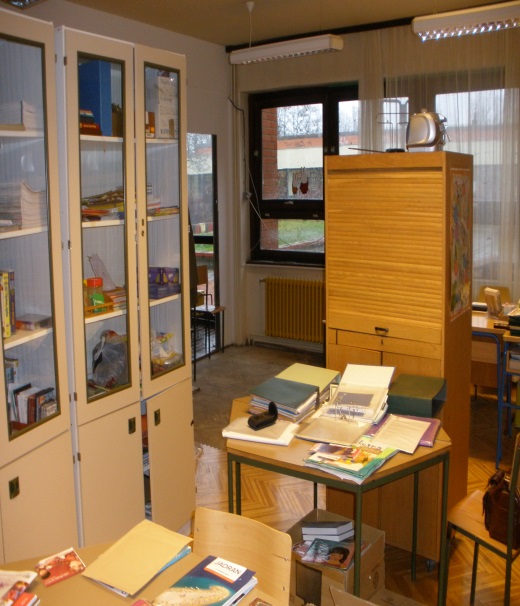 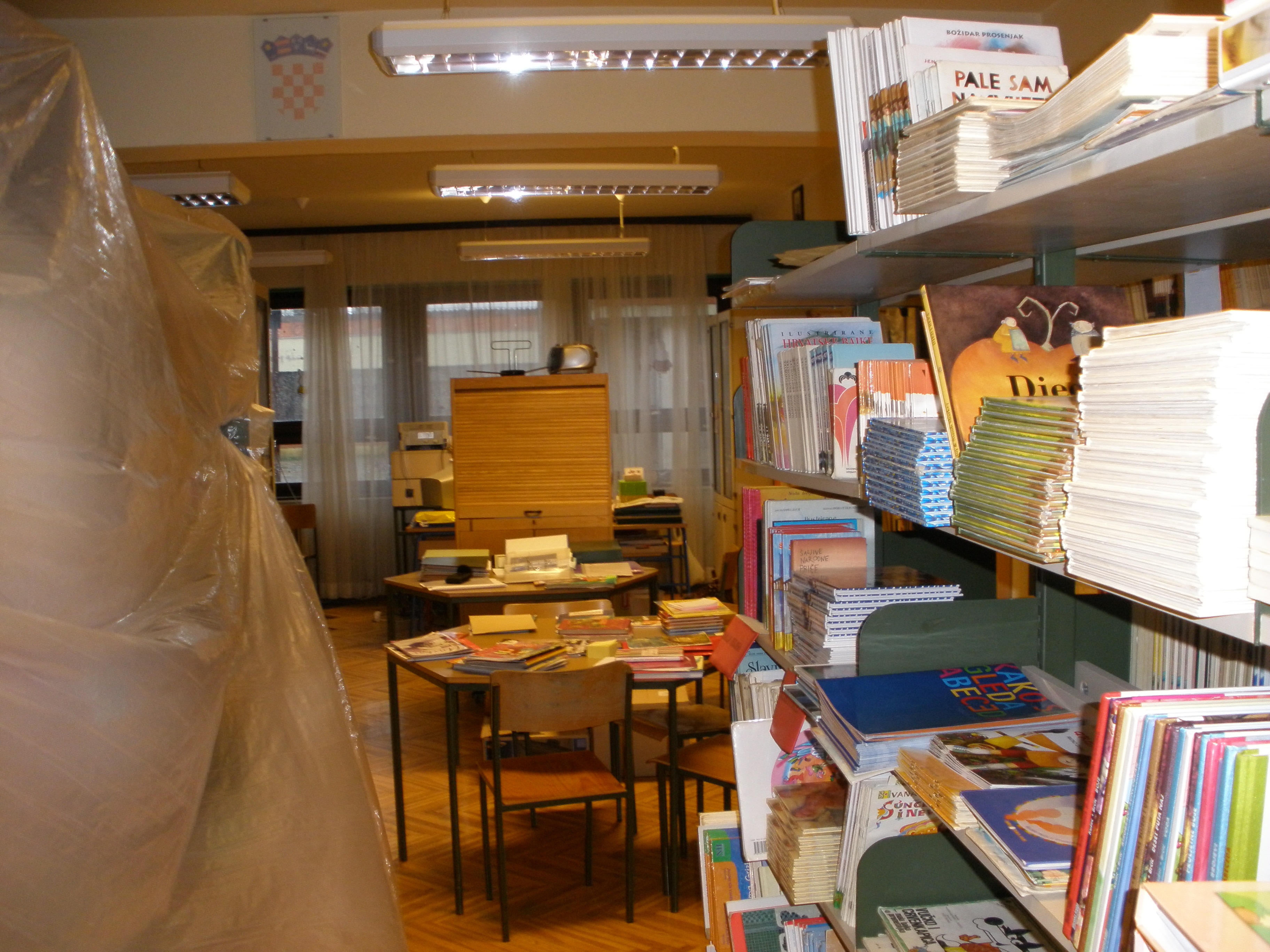 Školska godina 2010./2011.Travanj/2010.Uređenje panoa:obilježavamo važnije datume u travnju22. ožujka 2010.Otvoreni dan OŠ Stjepana BasaričekaRadionica uz Svjetski dan voda, 22. ožujka : KAP PO KAPIzrada prezentacije na računalu: Voda koja život znači:Uz Svjetski dan voda i Otvoreni dan OŠ S. Basaričeka u knjižnici je uređen prigodni pano, a grupa učenika koji su se prethodno javili, u knjižnici je izrađivala prezentaciju na računalu, kojoj su dali naziv „Voda koja život znači“.Aktivnosti vezane uz prezentaciju odvijale su se u 3. etape:prikupljanje i odabir informacija, od 1.ožujkaizrada prezentacije, do 22. ožujkaprikazivanje prezentacije svim razredima, nakon 22.ožujka do Dana škole 28. svibnja.Heterogena grupu od 16 učenika , od kojih dvoje s teškoćama u razvoju, okupljala se u knjižnici jednom tjedno, četiri puta ukupno. Prikupljali su informacije iz različitih izvora; knjiga, časopisa, Interneta, enciklopedija,…Izrada prezentacije uključivala je i informatičko znanje, pa je dvoje učenika bilo zaduženo za dizajn prezentacije i odabir već prikupljenih fotografija. Petra i Sven odradili su svoj zadatak poput pravih informatičara. Bravo!   Prvih 15 slajdova namijenjeno je učenicima od 1.- 4. razreda, dok su preostali za učenike od 5.- 8. razreda.Tehnička obrada na računalu i konačno oblikovanje prezentacije uslijedilo je 22. ožujka. Najveće muke učenicima je zadavalo redanje, slaganje i ponavljanje slajdova. Nakon izrade prezentacije učenici su se tjednima pripremali za samostalno izlaganje i prikazivanje prezentacije. Učenici-predavači su  odabrali razred u kojem žele predavati, a posebno smo ponosni što su u izradi i prezentaciji rada sudjelovali i učenici s posebnim potrebama. Cijeli postupak prikupljanja i odabira informacija te izrade prezentacije prilično je opsežan i zahtjevan, a priprema za javni nastup također je bila dugotrajna, ali i pravi izazov. Koliko su učenici bili uspješni u svom radu procijenite sami.                                Staviti prezentaciju na WEB!!!Ožujak/2010.Uređenje panoa:Uskršnji običaji u HrvatskojVeljača/2010.Prikazivanje lutkarskog igranog filma Bijeli jelen za učenike 3. razreda učiteljice A. Srebačić21. siječnja 2010.Gledamo film u školskoj knjižniciUčenici 3. b razreda u školskoj knjižnici gledali su film Vlak u snijegu. Film je snimljen prema istoimenom romanu Mate Lovraka, davne 1976. godine. Iako ga je većina učenika već prije gledala, to nije umanjilo njihovu pažnju, naprotiv, doživljaj je bio jači, jer su učenici nedavno za lektiru čitali baš taj naslov. Kad se male ruke slože…i danas se veselo pjevušilo u knjižnici!20. siječnja 2010.Pričanje priče Djed i repaBilo je pravo zadovoljstvo pričati učenicima 1.a i 1 b. razreda staru narodnu priču Djed i repa. Kroz igru i smijeh, učenici su puno toga naučili, a nadam se da smo ih time potaknuli na čitanje s razumijevanjem i na čitanje,uopće. Aplikacije za priču, koje su poslužile kao motivacija, ispunile su svoja očekivanja. Učenici su na kraju sata grupno rješavali zadatke na listićima. Pobjednika nismo dobili, pitate se zašto? Zato, jer su baš svi, sve znali! Svi su pobijedili. Čestitam svim pobjednicima!Siječanj/2010. (nakon zimskih praznika)Tematsko uređenje panoa u školskoj knjižnici: uređenje panoa: Maškare i klaunovi u knjižnici27. studenoga 2009.Tematsko uređenje  panoa u školskoj knjižnici- zima26. studenoga 2009.Prikazivanje prezentacije o referentnoj zbirci za učenike četvrtih razredaUčenici su se upoznali s referentnom zbirkom, saznali su koje sve knjige pripadaju toj zbirci i kako su poredane po polici, zašto se knjige ne posuđuju izvan knjižnice i još puno zanimljivih stvari. Za svaki slučaj, ponovili smo i abecedu, pravila ponašanja u knjižnici i prema knjizi. Na kraju smo sve ponovili rješavajući vježbe na listićima.25. studenoga 2009.Prikazivanje prezentacije o referentnoj zbirci za grupu Mladihpovjesničara, koju vodi prof. Biserka Mahnet.20. studenoga 2010.Radionica kreativnog pisanja za učenike osmih razredaU sklopu III susreta lektirnih i nagrađenih dječjih književnika, u našoj školskoj knjižnici gostovali su suvremeni dječji književnici: Maja Brajko Livaković, Melita Rundek, Ratko Bjelčić i Zvonko Todorovski , koji su zainteresirane učenike osmih i šestih razreda uveli u čarobni svijet pisanja.Sudionici radionice:1. Biršić Ivan2. Krznarić Sara3. Škarica Katja4. Binički Adriana5. Jurina Matea6. Matijašević Mihaela7. Bonjaj Tina8. Mladiček Zvonimir9. Vulama Monika10.Riđan Anamarija11.Peterlić Ana12.Bilandžija Ana13.Masnjak Tena14.Bašnec Lucija15.Repač Klara16.Samardžić FranciskaGosti iz OŠ Đuro Deželić:Deni Rogić i Karla OrlićJe li pisanje rezervirano samo za talentirane ili se može naučiti?Kako napisati kratku priču?Odgovore na brojna pitanja, učenici su saznali iz prve ruke.Nakon dvosatnog, veselog i kreativnog druženja, bogatiji smo za jedno prekrasno iskustvo. Svi smo puno naučili, a pritom smo se i dobro zabavljali. Hvala Vam dragi književnici!SLIKA 19. studenoga 2010. III susreti lektirnih i nagrađenih dječjih književnika u POU-uTribina o tinejđerskom junaku u književnosti i u stvarnostiJedanaest zainteresiranih učenika osmih razreda naše škole, sudjelovalo je na tribini-parlaonici:1.  Krznarić Sara2.  Škarica Katja3.  Binički Adriana4.  Jurina Matea5.  Matijašević Mihaela6.  Bonjaj Tina7.  Vulama Monika8.  Riđan Anamarija9.  Peterlić Ana10.Bilandžija Ana11.Repač KlaraUčenici su imali priliku, ali i čast, raspravljati o problemima tinejđera u romanima i u stvarnosti, s književnicima: Melitom Rundek, Majom Brajko Livaković, Božidarom Prosenjakom, Zvonkom Todorovskim, Ratkom Bjelčićem i Jadrankom Bitencom. Učenici su konstruktivno i žestoko branili svoje stavove, a književnici su upravo to i željeli, provocirajući ih na duhovit način. Na početku se činilo da se radi o dvije zaraćene strane, ipak, na kraju burne rasprave, svi sudionici bili su na istoj strani. Na tribini je predstavljena i nova knjiga Glavni junak-tinejđer!: antologija hrvatske knjige za mlade koju je predstavio Ratko Bjelčić. Ova tribina, u kojoj su svi ravnopravno sudjelovali, potaknula je učenike da izraze svoje mišljenje, a književnike da promisle, jesu li njihovi likovi iz romana bliski današnjim generacijama i u kojoj mjeri. Mnoga pitanja ostala su otvorena, nadamo se da ćemo slijedeće godine, na IV susretima, saznati odgovore i na njih. Dragi učenici i književnici, hvala na korisnom i ugodnom druženju s Vama.12. studenoga 2009.Književni susret s književnikom za djecu Mladenom KušecomSusret je održan u Pučkom otvorenom učilištu, Ivanić Grad, a učenici trećih razreda naše škole, učiteljica Ljiljane Hajdinović i Aleksandre Srebačić, imali su priliku i čast družiti se s književnikom, koji je cijeli svoj život posvetio upravo djeci, pišući im i družeći se s njima. Kušec je učenicima postavljao brojne pitalice, ispričao im smiješne dogodovštine iz svog djetinjstva,..Saznali smo puno zanimljivih informacija iz života i stvaralaštva našeg dragog gosta.SLIKE6. i 9. studenoga 2009.Časopisi u knjižniciŠkolsku knjižnicu posjetili su 2.razredi, sa svojim učiteljicama Lidijom Hanzlik i Višnjom Bokun. Nakon  uvodnog razgovora o  radu, fondu i pravilima o knjižnici, učenici su se upoznali sa časopisima koje mogu čitati u čitaonici, te su saznali neke osnovne pojmove i definicije vezane uz časopise.Svi su na kraju dobili reklamne primjerke časopisa za djecu, čemu su se jako obradovali. 29. listopada 2009.Prikazivanje poučnih crtanih filmova „Poštujte naše znakove“Crtane filmove koji poučavaju  najmlađe o pravilima i sigurnom kretanju u prometu gledali su učenici 3.b razreda, s učiteljicom Aleksandrom.Bilo je poučno i zabavno!23. listopada 2009. Književni susret roditelja i djece prvih razreda s književnicom za djecu i novinarkom Željkom Horvat-VukeljaProdajna izložba knjiga i slikovnica iz bogatog nakladničkog opusa „Školske knjige“Na ovoj razigranoj tribini, koja je prštala od igre i smijeha, neponovljiva Željka i ovaj puta, sve nas je oborila s nogu, i malene i velike. Kako to izgleda kada knjige ožive, kada likovi iz slikovnica prošetaju našom knjižnicom, reći će vam prvašići, oni o tome baš sve znaju.3. studenoga i 15. listopada 2009.Prvašići u knjižniciUvijek je jako veselo kada prvašići prvi put dođu u knjižnicu. Učiteljice Emica i Nataša prethodno su učenicima objasnile što je knjižnica, što se u njoj radi, kako se ponaša i slično. Svi učenici dobili su poster-kalendare za 2010., poklon teta iz Gradske uprave. Mali znalci sve su odmah zapamtili, poput malih spužvica koje upijaju. Veselo, nasmijano, lepršavo, neponovljivo..!Tako je to kada dođu prvašići! 13. listopada 2009.Mjesec hrvatske knjige 2009(15.10.-15.11.); postavljanje panoa: Astronomski vremeplovUz obilježavanje Mjeseca hrvatske knjige 2009., u školskoj knjižnici postavljen je pano; Astronomski vremeplov. Kratkim pregledom događanja u astronomiji tijekom prošlosti, te organizacijom raznih kulturno-animacijskih događanja u Mjesecu hrvatske knjige, naša knjižnica uključuje se u zajedničku akciju Knjižnica grada Zagreba Čitajmo pod zvijezdama.datumNAZIV AKTIVNOSTI23.8.-2.9.2011.Postavljanje izložbe fotografija Djeca svijeta u slikama i uređenje svih panoa u knjižnici i izvan nje.Izložba je postavljena u čast dolaska naših prvašića, a tijekom prvog polugodišta pogledat će je i svi ostali učenici škole.rujan/prosinacPosjet izložbi Djeca svijeta u slikama u školskoj knjižniciIzložene fotografije posuđene su iz privatne zbirke fotografija naše sugrađanke, gospođe Dražene Muche.Do kraja prvog polugodišta izložbu su pogledali svi učenici nižih razreda s učiteljicama.Knjižničarka je svakom razredu održala predavanje o djeci svijeta s fotografija i o njihovim međusobnim različitostima. Velike kulturološke i brojne druge razlike, te stanje i način života djece u siromašnim zemljama učenici su jako emotivno doživjeli. Sa svim učenicima ukratko smo ponovili osnovna pravila ponašanja u knjižnici te naglasili osnovne zadaće i  djelatnost školske knjižnice.16.-22.9.2011.Europski tjedan kretanjaU okviru Europskog tjedna kretanja naša škola uključila se u brojne višednevne aktivnosti u organizaciji našega grada, koje su se odvijale na različitim lokacijama; u školi, na Trgu V. Nazora i na biciklističim stazama.1. ) Utrka „Tko će sporije, Trg Vladimira NazorU utrci je sudjelovalo 15 učenika viših razreda naše škole. 2. ) Rolanje i utrke na biciklima za učenike nižih i viših razredaBroj učenika sudionika: 10-15 učenika nižih i viših razreda3. ) Biciklijada: „Od Ivanića do Posavskih Brega“Na Biciklijadi su sudjelovali učenici viših razreda samostalno, uz adekvatnu opremu i prijavu, dok su učenici nižih razreda došli u pratnji roditelja.4. ) Oslikavanje glavnog gradskog trgaU oslikavanju trga na temu „Šareni bicikli“ sudjelovali su svi učenici nižih razreda naše škole sa učiteljicama.5. )Predavanje o biciklizmu „Bicikl je izbor naš, veselimo se tome baš!“Predavanje o popularizaciji biciklizma za sve učenike viših razreda  održali su gosti, članovi BK-a Ivanić.6. ) Izložba radova Likovne grupe viših razredaIzložba radova bila je postavljena u Sportskoj dvorani, gdje se održalo i predavanje s profesionalnim biciklistima.7. ) Dan bez automobila u našoj školi: „Na biciklu sad smo svi, veselimo se tome mi“Svi učenici i djelatnici OŠ S. Basaričeka toga dana koristili su samo bicikle kao prijevozno sredstvo.15. i16.10. 2011.Bučijadau IvanićuUčenici i učitelji naše škole i ove godine su u velikom broju sudjelovali na brojnim događanjima u sklopu, već tradicionalne, 7.  Bučijade u Ivanić-Gradu, 2011.Učiteljice, ravnateljica i knjižničarka organizirale su Sportske igre za djecu na nivou grada, postavile izložbu zidnjaka u Gradskoj vijećnici, pomogle u koordinaciji događanja za djecu, sudjelovale u komisiji za odabir najboljeg kolača i izradile sve popratne materijale.Zahvaljujemo svim učiteljicama koje su se i ove godine rado odazvale i pomogle !17. 10. 2011.KNJIŽEVNI SUSRET  S OMILJENOM SPISATELJICOM Željkom Horvat VukeljaSusret je organiziran za učenike prvih i drugih razreda, a održan je u atriju škole.Željkine vesele slikopriče, šarene lutke i ljubav kojom zrači, sve nas, i velike i male, podsjeća na dane djetinjstva, igre, istinskih vrijednosti. Zahvaljujemo našoj Željki što nam je uljepšala dan, jesen, život…PRODAJNA IZLOŽBA KNJIGA-poticanje čitanjaU školskoj knjižnici bila je postavljena  i prodajna izložba knjiga iz bogatog nakladničkog opusa nakladničke kuće Školska knjiga, a i Željkine knjige također tiskane su u istoj nakladničkoj kući.Izložba je bila postavljena do kraja tekuće godine, a knjige su se mogle kupiti po promotivnim cijenama.Učenici nižih razreda dolazili su organizirano na izložbu i tom prilikom upoznali su se sa značenjem pojmovaizdavač/nakladnik, pisac/književnik/pjesnik, lektor, prevoditelj, ilustrator, slikovnica/knjiga. Mogli su vidjeti knjige koje se razlikuju po obliku i namjeni, saznali su i tko sve sudjeluje u nastanku knjige i na kraju,zašto je važno čitanje. Knjižničarka je prema KIP-u održala nastavne sate sa svakim razredom.20.10. 2011.Književni susret sa Mladenom Kopjarom, dobitnikom nagrade Ivana Brlić-Mažuranić za pripovijetke i kratke priče 2008.Na susretu u Gradskoj knjižnici bilo je 40-tak učenika šestih razreda naše škole.Zanimljivo druženje sa vrlo simpatičnim i djeci bliskim Mladenom ostat će u sjećanju svima nama. Učitelj Jadranko Bartolić i knjižničarka Vesna bili su pratnja našim učenicima.21. 10. 2011.Predstavljanje slikovnice „Dnevnik jednog razreda“ -autorica-učiteljica Ivana Vlahek .U školskoj knjižnici održana su dva književna susreta s našom spisateljicom i učiteljicom Ivanom Vlahek. Velika je sreća imati u školi pravu spisateljicu, jer onda možete s njom pričati baš svaki dan, gledati ju…i još štošta. Možda baš ona potakne učenike da i sami počnu pisati ili barem čitati. Vesele igre riječima koje se rimuju uvijek djecu obraduju, a tako je bilo i ovoga puta. Učenici drugih razreda nisu ni primijetili da je u trenu prošao jedan školski sat.24.10. 2011.Uz kratki prigodni program, održan u atriju, obilježili smo Dane kruha u našoj školi.Naš župnik monsinjor Josip Ćorić blagoslovio je kruh i peciva koje su učenici tom prigodom donijeli u školu. Razgovaralo se o važnoj ulozi kruha u našim životima, o njegovu nastanku, te o svima onima koji nažalost i danas žive u siromaštvu i kojima kruh znači život. Nakon programa učenici su u svojim razredima blagovali sve što su donijeli.26.10.2011.Predavanje Hrvatske udruge za školovanje pasa vodiča slijepih i mobilitet  povodom obilježavanja Dana bijelog štapa(15.10.), Svjetskog dana zaštite životinja(4.10.) i u sklopu Mjeseca hrvatske knjige 2011.Gosti: članovi udruge i psi-vodičiPrva dva predavanja  održana su istovremeno, baš kao treće i četvrto. U dva školska sata svi učenici naše škole imali su priliku vidjeti kako slijepe osobe koriste bijeli štap kao pomagalo, kako im pomažu psi vodiči, kako se moramo ponašati kada sretnemo slijepu osobu sa psom, što nikako ne smijemo činiti i još puno toga. Ovo je bilo prekrasno iskustvo za naše učenike, ali i za učitelje. Interaktivno edukativno predavanje izmamilo je osmijeh, ali i tugu na licima učenika. Kada su životinje u blizini, pogotovo ako se radi o dresiranim psima labradorima, djeca uvijek jako dobro reagiraju. Saznanje da naši slijepi prijatelji ne vide baš ništa, jako je rastužilo sve nas, ali i pomoglo da shvatimo kako je pomaganje onima kojima je pomoć potrebna, iznimna ljudska osobina, a slijepe osobe doista trebaju našu pomoć i razumijevanje.27.10. 2011.Predstavu „Priča o 3 psa“, namijenjenu učenicima nižih razreda, odigralo je kazalište Hrvatske udruge za školovanje pasa vodiča slijepih i mobilitet u Sportskoj dvorani.Predstava je završni dio edukacije i upoznavanja učenika cijele škole s problemima slijepih i slabovidnih osoba.Nakon dvodnevnog druženja sa slijepim i slabovidnim osobama  učenici 3.a razreda zajedno s učiteljicom Emicom iznenadili su sve nas. Izradili su prekrasno pismo na Brajici koje su poklonili svim slijepim gostima, na što su oni veoma emotivno reagirali.  Ovakva druženja uz nadogradnju u nastavi iznimno su korisna za učenike i kod njih potiču razvijanje senzibiliteta prema svima i svemu što je različito, bez obzira radi li se o fizičkim, kulturološkim, vjerskim ili bilo kojim različitostima. Dragocjena procjena i angažman učiteljice Emice biti će dugoročno korisni za njene učenike u odgojnom, ali i u obrazovnom smislu.4.11.2011.Učenici trećih razreda naše škole s učiteljicama Emicom i Natašom posjetili su Gradsku knjižnicu i upoznali se s radom i fondom knjižnice.17.11.2011.Predavanje profesora Borne Lulića, zamjenika glavne urednice Modre laste održano je u školskoj knjižnici za učenike petih razreda.Tematsko interaktivno predavanje o važnoj ulozi časopisa u obrazovanju i odgoju učenika i predstavljanje časopisa Smib i Modra lasta, svima je bilo zanimljivo i sigurno će se dugo pamtiti.Saznali smo kako nastaje časopis, što radi urednik, koje časopise djeca danas čitaju, ako uopće čitaju, što ih zanima i što bi željeli čitati, odnosno kako bi izgledao časopis po njihovim željama. Otvorili smo brojne zanimljive teme, koje nismo mogli obraditi u samo jednom školskom satu i zato smo pozvali našega gosta da svoje predavanje uskoro opet ponovi. Prava je sreća imati priliku slušati ovako zanimljivog govornika.18.11. 2011.Dan sjećanja na Vukovar obilježili smo u našoj školi tiho i dostojanstveno. U atriju škole postavljena je izložba slika razrušenog Vukovara, a tijekom dana, za sve učenike u istom prostoru prikazivani su prigodni filmovi.Učenici naše škole su zajedno s učenicima susjednih škola palili svijeće u znak sjećanja na žrtve Vukovara u Vukovarskoj ulici u Ivanić-Gradu.24. i 25.11. 2011,V. susreti dječjih lektirnih i nagrađenih pisaca u Gradskoj knjižnici u Ivanić-GraduGosti: Hrvoje Kovačević, Ratko Bjelčić, Jadranko Bitenc, Vladimir BakarićNa dvodnevnoj književnoj radionici u Gradskoj knjižnici sudjelovalo je 8 učenika osmih razreda s učiteljicom Melitom Vuković.Večernju književnu tribinu posjetilo je također 10 učenika osmih razreda škole, također u pratnji učiteljice Melite.Tom prilikom učenicima je predstavljen roman književnog dvojca Vladimira Bakarića i Dalibora Bartolovića Shortyja  „Iz blata“. Osim o sadržaju romana, puno se govorilo i o tome kako izgleda kada roman piše književno-reperski dvojac.Književni susret  u našoj školi održan je drugog dana lektirnih susreta. Ovoga puta ugostili smo književnika Hrvoja Kovačevića.  Svoj cjelokupni spisateljski opus za djecu predstavio je na simpatičan i zanimljiv način. Kako bi cijela priča bila još zanimljivija pobrinuo se naš nezamjenjivi učitelj Igor.29.11.2011.Kazališnu predstavu „Meko okidanje“ nastalu prema romanu J.Bitenca pogledali su učenici viših razreda naše škole u Pučkom otvorenom učilištu. Predstavu je izvelo Bjelovarsko amatersko kazalište u Mjesecu borbe protiv ovisnosti.29.11. 2011.Origami radionica održana je u Pučkom otvorenom učilištu i to za učenike likovne grupe viših razreda. U pratnji učenicima bila je učiteljica likovnog Marija Knežević.5.12.2011.Uređenje svih panoa i kićenje bora u školskoj knjižniciLikovna radionica u školskoj knjižnici: izrada snježnih pahuljica u kolažu6. 12.2011.Upoznavanje prvašića s radom i pravilima ponašanja u školskoj knjižnici. Svi učenici su upisani u knjižnicu i dobili su članske iskaznice. Knjižnicu je posjetio 1.a s učiteljicom Ljiljanom.9. 12.2011.Učenici 1.b razreda i učiteljica Tea posjetili su školsku knjižnicu i tom prilikom su se upoznali s pravilima, radom i fondom knjižnice. Svi učenici su upisani u knjižnicu i dobili su članske iskaznice.13.12.2011.Pričamo priču:Djevojčica sa šibicamaU predblagdanskom ozračju, u zamračenoj knjižnici uz  svijeće i okićeni bor svi učenici nižih razreda slušali su  Andersenovu priču Djevojčicu sa šibicama. Knjižničarka je svakom razredu pričala priču. Ovu priču učenici su već prije čuli i čitali, ali u drugačijem, prigodnom ambijentu, bio je to potpuno novi doživljaj. 14. 12.2011.Biblija za početnike- dječji crtani film u školskoj knjižniciFilm su gledali učenici 1.b., 2.a  i  2.b r.  sa vjeroučiteljicom Suzanom2012. godina16.-20.1.2012.Postavljanje izložbe u školskoj knjižnici: Šeširi iz cijeloga svijetaOvom izložbom učenici su imali priliku upoznati šešir kao predmet koji pokriva i štiti glavu, ali može biti statusni i modni dodatak. Saznali su još puno zanimljivih informacija o vrstama, oblicima i povijesti šešira. Ciljevi postavljanja ovakvih izložbi u knjižnici višestruki su: usvajanje općih znanja, razvijanje opće  kulture, pronalaženje informacija, izložba kao izvor informacija te informacijsko opismenjavanje sa svrhom cjeloživotnog učenja.Izložba je otvorena povodom Fašnika, a trajat će do kraja drugog polugodišta. Namijenjena je svim razrednim odjeljenjima škole. Knjižničarka će svakom razredu održati jednosatno predavanje o izložbi, ukupno 16 nastavnih sati do kraja školske godine2. 2. 2012.Na književnom susretu s književnicom Nadom Mihoković Kumrić u Gradskoj knjižnici bili su učenici 4.a i 4.b. razreda  s učiteljicama Lidijom i Višnjom.7. 2.2012.Uređenje panoa povodom Valentinova14.2.2012.Valentinovo-ljubavnu poštu koju su učenici ranije donijeli u knjižnicu, danas je po svim razredima raznosio poštar Valentino uz malu pomoć knjižničarke. Naš učenik Dubravko Pleša iz 5. a razreda bio je poštar o kojemu će se još dugo, dugo pričati. Savršeno je obavio svoj posao. Dubić nas je sve nasmijao, a svako pismo uručio na pravu adresu i na vrijeme. Pravi profesionalac!16.2.2012.Učenici 2.b. razreda i učiteljica Aleksandra posjetili su knjižnicu i ponovili naučeno o njoj u 1.r. Knjižničarka im je ponovno ispričala priču po izboru Djed i repa, uz korištenje aplikacija.17. 2.2012.Posjet izložbi šešira i šeširića u knjižniciUčenici 3.a razreda s učiteljicom Emicom izradili su šeširiće u raznim likovnim tehnikama i poklonili ih knjižnici.Knjižničarka je postavila izložbu dječjih radova uz već postavljenu izložbu pravih šešira iz cijeloga svijeta. Svi razredi sada će moći vidjeti dvije izložbe istovremeno.I ovoga puta, baš kao i na prethodne izložbe, učenici 3.b razreda na izložbu šešira došli su s velikim predznanjem.Školska knjižnica kao informacijsko, medijsko i kulturno središte škole ne može u potpunosti realizirati svoje osnovne ciljeve ukoliko nema potporu u nastavi i obrnuto. Samo zajedničkom suradnjom učitelja i knjižničara možemo utjecati na usvajanje dugoročnih i u budućnosti primjenjivih znanja u svakodnevnom životu.  Usvajanjem općih znanja o šeširima, njihovom izradom na satu likovnog i razgovorom o njima,  učenici 3.a razreda dobivaju cjelovitu sliku o toj temi.17.2. i20. 2.2012.Priču Djed i repa slušali su učenici 1.a. i 1.b uz korištenje aplikacija priče.Nakon toga učenici su podijeljeni u grupe, svaka grupa ispunjava listiće, najbolja grupa dobiva nagradu-slatke straničnike (straničnik sa bombonom).  29.2. 2012.U sklopu vjeronauka u knjižnici su održana 2 nastavna sata. Učenici 8.r i vjeroučiteljica Ljiljana gledali su film.veljača/travanj 2012.Mali knjižničariSvaki tjedan po nekoliko sati Mali knjižničari (16 učenika) su u školskoj knjižnici uvježbavali program za Dan škole i obilježavanje njezine  25.-obljetnice.Godišnja tema predviđena nastavnim planom i programom za šk. god. 2011./2012. bila je Europa, stoga su i Mali knjižničari velik dio svoga vremena posvetili upravo učenju, pronalaženju i na kraju uvježbavanju raznih europskih sadržaja. Odabrali su Španjolsku, zemlju o kojoj žele naučiti više. Pripremajući se za nastup, učenici su mjesecima tražili važne podatke o Španjolskoj, njenoj kulturi, građevinama, tradicionalnim plesovima, a istovremeno su se informacijski i čitalački opismenjavali, razvijali samopouzdanje i samostalnost, a na taj način ispunjavali osnovne ciljeve i zadaće školske knjižnice. Učenje uz ples i pjesmu puno je lakše i zanimljivije.Osim programa kojega su pripremali. Mali knjižničari svakoga tjedna imali su i radionice recikliranja plastike, tkanine i papira. Recikliranjem i izradom predmeta od raznih materijala razvijali su kreativnost i ekološki se osvještavali, a izrađeni predmeti bili su prilog u opremanju eko kutića.Kao rezultat višemjesečnog napornog rada nastale su dvije plesne točke, Flamenco i jedan suvremeni španjolski ples, dva plakata, mnoštvo cvjetova izrađenih od plastičnih boca, šarene narukvice od tkanine, hranilice i kućice za ptice izrađene od papirnatih tetrapak kutija. Bravo knjižničari!13.3. 2012.U Pučkom otvorenom učilištu održan je književni susret sa Zdenkom Bašićem, književnikom, ilustratorom i animatorom za 10 učenika šestih razreda. U pratnji učenicima bila je učiteljica Marija Knežević. Učenici su imali rijetku priliku biti u jednom školskom satu na čak tri događanja;  na promociji slikovnice, radionici crtanja i na Bašićevoj izložbi.   24.3. 2012.Zelena čistka u IvanićuPreko 400 građana Ivanić-Grada uključilo se u akciju Zelena čistka kojom je očišćeno  70 tona smeća u jednom danu na četiri divlje deponije te ukupno 14 lokacija u gradu.
Ovom akcijom Ivanić-Grad je postao prvi grad u Hrvatskoj uključen u globalni pokret World Cleanup 2012.
U ovu hvale vrijednu akciju uključila se i naša škola. Tridesetak učenika s učiteljicama Višnjom Bokun, Anom Prša, Deanom Binički, Milicom Košić, Emicom Rudwald  i knjižničarkom čistilo je okoliš naše škole. Baš kao i svi volonteri uključeni u akciju i naša škola dobila je priznanje za sudjelovanje. Akcija je trajala od 9-13 sati.27. 3. 2012.U Pučkom otvorenom učilištu održana je predstava za niže razrede Dobrica Dabar koju se u izveli članovi kazališta Don Kihot. Predstavu su pogledali učenici 2.a i 2.b razreda s učiteljicama Matinom i Aleksandrom.28. 3.2012.Na uskršnjoj Decoupage radionici u Pučkom otvorenom učilištu sudjelovali su Mali knjižničari s učiteljicom Ljiljanom Hajdinović i knjižničarkom. Učenicima se svidjela ova tehnika, a njome mogu osim uskršnjih pisanicaukrašavati i razne druge predmete.travanj/2012.Izrada eko kutića-završne radnje u školiNaša škola dobila je eko kutić na poklon od Udruge za promicanje kvalitetnijeg i humanijeg života Zlatno doba iz Ivanić Grada. To je bio prvi kutić u nizu, a plan Udruge je da ga dobiju sve škole i vrtići na nivou grada. Na izradi kutića sudjelovali su članovi Udruge i brojni volonteri.Završne radnje (bojanje, izrada manjih dijelova…) na eko kutiću izveli su djelatnici naše škole i knjižničarka. Kutić se sastoji od čvrstih elemenata od kojih su neki preuređeni iz starih ormara u nove, dok su drugi izrađeni od novog materijala. Zahvaljujući zajedničkom radu, kreativnosti i upornosti svih koji su sudjelovali u izradi nastao je edukativni-eko kutić koji svojom funkcionalnošću i izgledom ne zaostaje za europskim proizvođačima didaktičko-nastavne opreme. Eko kutić završen je neposredno prije svečanosti Dana naše škole, a tom prilikom je i otvoren.11.4. 2012.Književni susret u Pučkom otvorenom učilištu s Dubravkom Jelačičem Bužimskim organiziran je za učenike 7.-ih razreda. Rado čitanog autora bilo je zadovoljstvo slušati. S učenicima  na susretu bio je učitelj Igor Matijašić.travanj/svibanj 2012.Pričam ti priču!U školskoj knjižnici početkom travnja započelo je spontano pričanje priča pod velikim odmorom za učenike nižih razreda. Veselu pričaonicu započela je djevojčica Leona Kolaković iz 2.b razreda.Budući da veliki odmor traje samo 15 minuta, a učenici baš tada žele razgovarati s knjižničarkomo svemu i svačemu, nema vremena za sve, za pričanje i za razmjenu knjiga. Knjižničarka je predložila Leoni da ispriča priču po izboru ostaloj djeci koja su trenutno u knjižnici, a ne čekaju u redu za lektiru. Na taj način knjižničarka je mogla izdavati knjige, a svi učenici koji su došli, kako oni sami kažu „malo popričati“, slušali su priču. Leona je počela pričati priču koju je u trenu izmislila, a učenici su je pažljivo slušali. Svi smo bili iznenađeni, njena priča imala je sve elemente prave bajke, a scenski nastup bio je neponovljiv. I tako je počelo. Ostali učenici koji su čuli Leoninu priču, željeli su također ispričati ili pročitati priču. Sami su napravili popis učenika koji će naredni tjedan pričati. Najzanimljivije je bilo to što su se uključila djeca iz gotovo svih nižih razreda. Ponekad je u knjižnici bilo i dvadesetak učenika nižih razreda pod velikim odmorom. Knjižničarka je usmjeravala učenike da pričaju svoje izmišljene priče koje mogu i ranije pripremiti ili napisati, ali da mogu i čitati neku kratku priču po želji. Pošto se u knjižnici nalazi zvučnik i mikrofon, učenici su mogli pričati na mikrofon. Javni nastup pred mnoštvom učenika na mikrofon, učenicima je bio otkriće. Priče pričaju ili čitaju i dalje svaki dan. Ponekad i knjižničarka priča priču, ako nije prevelika gužva u knjižnici.Ciljevi pričaonice višestruki su: usmeno i scensko izražavanje, razvijanje mašte, samostalnosti, samopouzdanja na javnim nastupima, poticanje čitanja, stvaranje ugodnog i veselog raspoloženja u knjižnici, zajedništvo i međurazredno prijateljstvo i još puno toga.27.4. 2012.Dan škole i obilježavanje 25.-obljetnice škole i otvorenje Eko kutića u atriju školeUz Dan škole Mali knjižničari sudjelovali su u bogatom programu s dvije plesne točke: Flamenco i Ai se eu te pego. Flameco plesačice: Paula, Petra, Ivana i Ana impresivnom izvedbom i bogato ukrašenim kostimima zavladale su plesnim podijem poput profesionalnih plesačica. Za svoj nastup nagrađene su velikim pljeskom.Suvremenu plesnu točku, za koju su prekasno saznali da baš i nije europska (nadamo se da im to nije nitkozamjerio!), izveli su Dubravko, Marko, Petra, Velena, Ana, Paula, Dina, Paola, Ivana i Mihaela.Dugo su vježbali, puno truda i vremena uložili i zato su bili tako dobri. Bravo cure i dečki!Najljepši dio svečanosti bio je trenutak kada su Mali knjižničari pozvali publiku da pleše s njima. Bilo je lijepo vidjeti mnoštvo učenika i učitelja na plesnom podiju. Trenutak za pamćenje.Mali knjižničari i knjižničarka pomogli su u opremanju Eko kutića raznim predmetima izrađenim na eko radionicama, dok su preostale predmete prodavali na štandu zajedno s učenicima 1.a razreda i učiteljicom Ljiljanom. Velike knjižničarke Melissa, Maja, Monika i Emanuela bile su jako vrijedne, a ponešto su i zaradile. Prikupljeni novac učenici će utrošiti na kupnju zidnog sata za školsku knjižnicu i za potrošni materijal za 1.a i za knjižnicu.Eko likovne radionice održavale su se u školskoj knjižnici nekoliko puta proteklih mjeseci. Učenici 1.a r., knjižničari, učiteljica Ljiljana, učiteljica Petra Leš i knjižničarka izradili su prekrasne slike na platnu, male ukrasne magnet klompe, oslikali su platnene vrećice  s motivima EU, izradili plastične cvjetove reciklirajući plastične boce i još puno toga. Predsjednik Udruge Zlatno doba Vitomir Čanađija predao je kutić učenicima naše škole, a riječi zahvale Udruzi ispred škole, uputila je naša Valentina Tena Tomac, članica Ekološke grupe naše škole.  Nakon bogatog programa u dvorani, gosti su pozvani na otvorenje kutića.9. 5. 2012.Paraolimpijski školski danNašu školu posjetili su članovi Hrvatskog paraolimpijskog odbora, koji su podijeljeni u tri grupe, istovremeno održali tri različite aktivnosti za učenike. Tijekom jednog školskog dana svi učenici imali su priliku vidjeti različite aktivnosti koje su se provodile u svrhu educiranja o paraolimpijskim sportovima i općenito o invalidnosti. Knjižničarka se i ovom prilikom uključila u organizaciju događanja i pripremila je materijale za panoe u školi. Učenici 1.a razreda s učiteljicom Ljiljanom izradili su plakat koji je dočekao naše goste, dok su učenici 3.a razreda s učiteljicom Emicom i ovoga puta pripremili poklone za naše goste. Izradili su medalje sa simbolima paraolimpijskog odbora koje su na kraju podijelili našim gostima. Bili su oduševljeni i zahvalili su na trudu i kreativnosti.11. 5. 2012.Svečanost zatvaranja Tjedna EuropeI ove godine u našoj školi održane su brojne aktivnosti u Tjednu Europe (7.-12.svibnja).  Svi učenici bili su upoznati s važnom ulogom Europe i uključivanjem naše zemlje u EU. Godišnja tema predviđena planom i programom također je bila Europa, stoga se u našoj školi Tjedan Europe pretvorio u godinu Europe. Svečanost zatvaranja Tjedna Europe u Ivanić-Gradu pripala je našoj školi. Polusatni program oduševio je naše goste iz gradske uprave. Nastupili su nenadmašni mali glumci s učiteljicom Dorom iz 2. a razreda, koje je uvježbala učiteljica Martina Janeš,  nezamjenjivi zbor s instrumentalnom pratnjom i učiteljicama Lidijom Halužan i Aleksandrom Srebačić i neponovljive Flemenco (Male knjižničarke)  plesačice.  Sve je bilo kratko i baš slatko.26. 5. 2012.Izložba slika učenika nižih razreda naše škole na Ljetnom karnevalu u Ivanić-GraduUčenici nižih razreda s učiteljicama izradili su prekrasne slike maski i likova s karnevala. Slike su bile izložene u centru Ivanić-Grada kao sastavni dio jednodnevnog ljetnog karnevala. Na poziv Udruge „Žaba“ iz Ivanića rado su se odazvale sve učiteljice nižih razreda i s učenicima u nekoliko dana izradile velike slike u kolaž tehnici.Tijekom dana organizirana su dežurstva učenika koji su zajedno s ravnateljicom i knjižničarkom čuvali slike i brinuli oko njih. Mali knjižničari: Paula, Dina, Ella, Ines, Melissa, Maja M., Petra T., Ana, Dubravko, Petra V., Maja i Valentina Tena zaslužuju sve pohvale. Bilo je zanimljivo i veselo, plesali smo i pjevali, baš onako kako to i treba biti na karnevalu. Bravo cure i Dubić!29.5. 2012.Eko junaci u našoj školiPromocija edukativnog eko projekta grada Ivanić-Grada Eko junaci, za djecu predškolske i školske dobi održana je u našoj školi za sve učenike.  Učenici su s oduševljenjem pogledali  poučni crtić s junacima čija je glavna uloga da štite prirodu, a pravo veselje svakom učeniku nalazilo se u eko vrećicama. Eko vrećice sa zanimljivim i poučnim poklonima učenicima su podijeljene na kraju promocije.  Zahvaljujemo Gradu što nas je uključio i u ovaj projekt koji se provodi s ciljem promicanja energetske učinkovitosti i zaštite okoliša.9. 6. 2012.Sudjelovanje na Osmom obrtničkom sajmu „Tradicija, gastronomija i turizam“ u Ivanić-GraduMale Flamenco plesačice u pratnji knjižničarke: Ana, Ivana, Paula, i Petra će u sklopu programa plesati svoj, već svima dobro poznati Flamenco. Uz njih, našu školu predstavljat će i zbor s učiteljicom Aleksandrom i naši mali glumci iz 2. a razreda sa čak „dvije učiteljice“, Martinom i Dorom.11.-15. 6.2012.Skidanje izložbe šešira iz cijeloga svijeta